Focus of Duties:In accordance with primary health care principles, Agency policy and direction, legal requirements and professional competencies, undertake the delivery of quality patient care services, based on best practice and within a collaborative and multidisciplinary framework.Duties:Undertake psychological evaluation, assessment and diagnosis of a range of child and adolescent behavioural, emotional, cognitive and social problems using recognised assessment techniques in the context of clients involved with the youth justice system.Provide psychological treatment, including the design, development, implementation and evaluation of specialised treatment programs.Provide consultation and training to workers within youth justice on issues pertaining to the early identification and intervention in mental health issues for their clients.Work within the multi-disciplinary programs and case management team and participate in case plan reviews to ensure continuity of care.Assist with and participate in the formulation, implementation and evaluation of quality improvement, risk management, ethical research activities and other strategies consistent with best practice in a custodial environment.Provide consultation to Mental Health Service professionals regarding psychological assessment and management of youth justice clients.Participate in the formulation and delivery of education programs for clients, carers, health professionals and the broader community to promote awareness of mental health issues for individuals within the youth justice system.Research and maintain knowledge of current and emerging trends and practices concerning youth detention and the delivery of psychology and related services and programs.Contribute to policy, procedures and practices, consistent with national standards, applicable to the Ashley Detention Centre within the scope of the role.Actively participate in and contribute to the organisation’s Quality and Safety and Work Health and Safety processes, including the development and implementation of safety systems, improvement initiatives and related training, ensuring that quality and safety improvement processes are in place and acted upon.The incumbent can expect to be allocated duties, not specifically mentioned in this document, that are within the capacity, qualifications and experience normally expected from persons occupying jobs at this classification level. Scope of Work Performed:Essential Requirements:Registration/licences that are essential requirements of this role must remain current and valid at all times whilst employed in this role and the status of these may be checked at any time during employment.   It is the employee’s responsibility to ensure that registration/licences remain current and to advise the Employer if their circumstances change. This includes notifying the Employer of any new criminal convictions and/or if a registration/licence is revoked, cancelled or has its conditions altered.Registered with the Psychology Board of Australia and endorsed to practice in the approved area of practice of Forensic Psychology or Clinical Psychology.Current Tasmanian Working with Children Registration.The Head of the State Service has determined that the person nominated for this job is to satisfy a pre-employment check before taking up the appointment, on promotion or transfer. The following checks are to be conducted:Conviction checks in the following areas:crimes of violencesex related offencesserious drug offencescrimes involving dishonestyIdentification checkDisciplinary action in previous employment checkDesirable Requirements:Current Driver’s Licence.Selection Criteria:Demonstrated knowledge of contemporary psychological therapies especially within a forensic setting.Demonstrated knowledge and experience in working with children, adolescents and their families in relation to mental health or a demonstrated ability to acquire such expertise.Proven high-level communication and interpersonal skills of establishing and maintaining staff and client relationships, including working collaboratively within a multi-disciplinary setting.Demonstrated knowledge of the Youth Justice Act 1997, other relevant legislation, and national standards, and demonstrated knowledge of contemporary issues, practices and trends in respect to services for young people who have offended, and their families; together with a commitment to working with young offenders, and sensitivity to and capacity for working closely with young people in detention.Demonstrated ability to consult, liaise and negotiate with other services and agencies in the context of providing specialised mental health assessment, advice and training.Willingness and ability to develop and participate in ongoing quality assurance activities and promote a healthy and safe custodial environment in compliance with Agency policy.Working Environment:The Department of Health (DoH) and Tasmanian Health Service (THS) are committed to improving the health and wellbeing of patients, clients and the Tasmanian community through a sustainable, high quality, safe and people-focussed health system. Alongside this, staff are expected to act with integrity, be accountable for their actions, and work collegially with colleagues and others to provide better outcomes for Tasmanians.State Service Principles and Code of Conduct: The minimum responsibilities required of officers and employees of the State Service are contained in the State Service Act 2000. The State Service Principles at Sections 7 and 8 outline both the way that employment is managed in the State Service and the standards expected of those who work in the State Service. The Code of Conduct at Section 9 reinforces and upholds the Principles by establishing standards of behaviour and conduct that apply to all employees and officers, including Heads of Agencies. Officers and employees who are found to have breached the Code of Conduct may have sanctions imposed.The State Service Act 2000 and the Employment Directions can be found on the State Service Management Office’s website at http://www.dpac.tas.gov.au/divisions/ssmo Fraud Management: The Department has a zero tolerance to fraud. Officers and employees must be aware of, and comply with, their Agency’s fraud prevention policy and procedure and it is the responsibility of all officers and employees to report any suspected fraudulent activity to their Director or line manager, the Chief People Officer or to the Manager Internal Audit. The DoH and THS are committed to minimising the occurrence of fraud through the development, implementation and regular review of fraud prevention, detection and response strategies, and are conscious of the need to protect employees who advise management of suspected fraudulent activity from reprisal or harassment, and to comply with its obligations under the Public Interest Disclosure Act 2002. Any matter determined to be of a fraudulent nature will be followed up and appropriate action will be taken. This may include having sanctions imposed under the State Service Act 2000. Delegations: This position may exercise delegations in accordance with a range of Acts, Regulations, Awards, administrative authorities and functional arrangements mandated by Statutory office holders including the Secretary. The relevant Unit Manager can provide details to the occupant of delegations applicable to this position. The DoH and THS have a zero tolerance in relation to fraud and in exercising any delegations attached to this role the occupant is responsible for the detection and prevention of fraud, misappropriation and other irregularities, and for ensuring that all officers and employees are aware of their Agency’s fraud policy and reporting procedures.Blood borne viruses and immunisation: Health Care Workers (as defined by DoH and THS policy) within DoH and THS are expected to comply with their Agency’s policies and procedures relating to blood borne viruses and immunisation, including against Hepatitis B. Depending on the level of risk associated with their duties, Health Care Workers may be required to demonstrate current immunity, previous seroconversion to Hepatitis B or immunity following vaccination. Records and Confidentiality: Officers and employees of the Department are responsible and accountable for making proper records. Confidentiality must be maintained at all times and information must not be accessed or destroyed without proper authority.Smoke-free: DoH and THS workplaces are smoke-free environments. Smoking is prohibited in all State Government workplaces, including vehicles and vessels.                      Department of Health and                      Tasmanian Health Service               Statement of Duties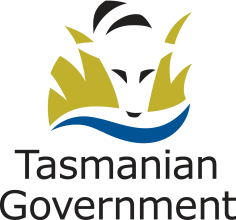 Position Title: Forensic/Clinical Psychologist Position Number: 513521Effective Date:    March 2020Group: Community, Mental Health and Wellbeing Group: Community, Mental Health and Wellbeing Group: Community, Mental Health and Wellbeing Section: Statewide Mental Health Services Location: NorthLocation: NorthAward: Allied Health Professionals Public Sector Unions Wages AgreementPosition Status: Permanent/Fixed-Term/CasualPosition Status: Permanent/Fixed-Term/CasualAward: Allied Health Professionals Public Sector Unions Wages AgreementPosition Type: Full TimePosition Type: Full TimeLevel: 3Classification: Allied Health ProfessionalClassification: Allied Health ProfessionalReports To: Manager - Community Forensic Mental Health ServicesReports To: Manager - Community Forensic Mental Health ServicesReports To: Manager - Community Forensic Mental Health ServicesCheck Type: AnnulledCheck Frequency: Pre-employmentCheck Frequency: Pre-employmentAccepts accountability and responsibility for own practice.Provides direct/indirect client care in accordance with policies and procedures of the practice setting and within the scope of practice.Exercises reasonable care in the performance of duties consistent with the Work Health and Safety legislation.Broad administrative direction from the Manager - Community Forensic Mental Health Service.Professional accountability to the Senior Forensic/Clinical Psychologist.Comply at all times with policy and protocol requirements, in particular those relating to mandatory education, training and assessment.